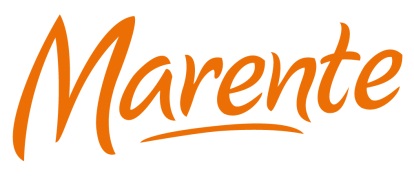 UitvoeringsverzoekDit uitvoeringsverzoek kan niet gebruikt worden voor de voorbehouden handeling: toedienen van insuline (subcutaan). Hiervoor bestaat een apart uitvoeringsverzoek! Het uitvoeringsverzoek kan wel/niet * worden geaccepteerd door MarenteNB: Om geldige redenen kan in sommige gevallen niet aan het uitvoeringsverzoek voldaan worden, de verpleegkundige/verzorgende  tekent dan geen uitvoeringsverzoek en laat dit de arts weten per omgaande fax of telefoon. In noodsituaties wordt de handeling onmiddellijk uitgevoerd en daarna wordt pas de administratieve afhandeling verricht.exemplaar V&V dossier - exemplaar cliëntenmap -  exemplaar huisarts	 ( doorhalen wat niet van toepassing is)TZ 04/14Uitvoeringsverzoek tot medisch handelen van individuele huisarts aan de verpleegkundige/verzorgende omtrent bepaalde cliënt.Uitvoeringsverzoek tot medisch handelen van individuele huisarts aan de verpleegkundige/verzorgende omtrent bepaalde cliënt.Uitvoeringsverzoek tot medisch handelen van individuele huisarts aan de verpleegkundige/verzorgende omtrent bepaalde cliënt.Uitvoeringsverzoek tot medisch handelen van individuele huisarts aan de verpleegkundige/verzorgende omtrent bepaalde cliënt.Uitvoeringsverzoek tot medisch handelen van individuele huisarts aan de verpleegkundige/verzorgende omtrent bepaalde cliënt.De huisarts (of diens waarnemer) van de patiënt:De huisarts (of diens waarnemer) van de patiënt:De huisarts (of diens waarnemer) van de patiënt:De huisarts (of diens waarnemer) van de patiënt:De huisarts (of diens waarnemer) van de patiënt:Naam:Naam:Telefoon:Praktijk adres:Praktijk adres:Fax:Postcode en plaats:Postcode en plaats:Handtekening:verzoekt Marenteverzoekt Marenteverzoekt Marenteverzoekt Marenteverzoekt MarenteVertegenwoordigd door:Vertegenwoordigd door:Telefoon/ Fax:Adres:Adres:Functie:ten behoeve van cliënt:ten behoeve van cliënt:ten behoeve van cliënt:ten behoeve van cliënt:ten behoeve van cliënt:Naam:Naam:Geboortedatum:Adres:Adres:Datum:Postcode en plaats:Postcode en plaats:onderstaande medische handeling uit te voeren in het kader van de daartoe afgesloten `Raamovereenkomst Medisch Handelen' (conform de daartoe opgestelde protocollen).Nadere gegevens (door de arts in te vullen):onderstaande medische handeling uit te voeren in het kader van de daartoe afgesloten `Raamovereenkomst Medisch Handelen' (conform de daartoe opgestelde protocollen).Nadere gegevens (door de arts in te vullen):onderstaande medische handeling uit te voeren in het kader van de daartoe afgesloten `Raamovereenkomst Medisch Handelen' (conform de daartoe opgestelde protocollen).Nadere gegevens (door de arts in te vullen):onderstaande medische handeling uit te voeren in het kader van de daartoe afgesloten `Raamovereenkomst Medisch Handelen' (conform de daartoe opgestelde protocollen).Nadere gegevens (door de arts in te vullen):onderstaande medische handeling uit te voeren in het kader van de daartoe afgesloten `Raamovereenkomst Medisch Handelen' (conform de daartoe opgestelde protocollen).Nadere gegevens (door de arts in te vullen):1Indicatie/aanleiding:Indicatie/aanleiding:2Naam medische handeling:Naam medische handeling:3Tijdstippen van uitvoering:Tijdstippen van uitvoering:4Geldigheidsduur opdracht:Geldigheidsduur opdracht:5Nadere specificatie handeling:Nadere specificatie handeling:6Medicijnen/vloeistof; naam:Medicijnen/vloeistof; naam:	exacte dosering per keer:	exacte dosering per keer:7Eventuele patiëntgebonden complicaties/bijwerkingen:Eventuele patiëntgebonden complicaties/bijwerkingen:8Andere in dit verband relevant geachte gegevens:Andere in dit verband relevant geachte gegevens:Plaats:Datum:Functie:Handtekening: